Муниципальное дошкольное образовательное учреждениедетский сад «Тополёк»Проект для детей средней группы «Одуванчик» на тему: «День Победы»Проект выполниливоспитатели: Ильина А.И.,Терехова Н.А.2019г.г. МышкинАктуальность:     Очень важно помнить историю своей Родины – особенно ее печальные и знаковые страницы. Это воспитывает в ребёнке дух патриотизма. День Победы отмечают ежегодно – мемориалы славы, возложение цветов к Вечному огню, рассказы и чествование ветеранов, салют, фильмы и программы о войне. Это настоящий праздник – без ложного патриотизма. И нам взрослым необходимо детям рассказывать о Дне Победы, в Великой Отечественной Войне, о героях войны, как ветеранах, так и о детях войны, о событиях и поражениях, о том в какие руины превратилась наша Родина. К сожалению, сегодня, в период смены общественных формаций нарушается преемственность поколений в воспитании детей, и прежде всего в сфере передачи нравственного опыта, главных жизненных установок. Наши дети не испытывают чувства гордости за свою Родину, за героев победителей в Великой Отечественной Войне.    В преддверии празднования Дня Победы с детьми провели блиц опрос по выявлению знаний и представлений о ВОВ, который показал что, дети имеют очень скудные знания о героях Великой Отечественной Войны. Не имеют представлений о причинах возникновения праздника. Таким образом, было принято решение разработать и реализовать проект «День Победы».    Проект направлен на патриотическое воспитание детей среднего дошкольного возраста. В процессе реализации проекта у дошкольников формируются чувства привязанности, верности, чувства собственного достоинства, гордости за свою Родину.Цель проекта: Сформировать у детей представления о Великой Отечественной Войне, победе советских людей над фашизмом.Задачи проекта:Образовательные:Сообщить элементарные сведения о Великой Отечественной Войне.Расширение знаний о защитниках отечества (солдатах), о функциях армии. Формировать чувство гордости за Родину, за наш народ.Развивающие:Развивать речь детей, обогащать, словарный запас, через, песни, стихотворения, монологи, диалоги о войне.Воспитательные:Воспитывать любовь и уважение к воинам-защитникам Родины.Воспитывать интерес к нашей истории.Формировать чувство гордости за Родину, за наш народ.Вид проекта: краткосрочный, творческо-информационный.Продолжительность проекта: 6.05.2019- 15.05.2019г.Участники проекта: -дети средней группы «Одуванчик»;-воспитатели группы;-родители детей.Интеграция образовательных областей:Познавательное развитие;Речевое развитие;Социально-коммуникативное развитие;Художественно-эстетическое развитие;Физическое развитие. Используемые методы:Словесные.Игровые.Наглядные.Практические Используемые приемы:Беседы.Наблюдения.Чтение художественной литературы.Игры.Ожидаемые результаты:— обогащение знаний детей о Великой Отечественной войне;— воспитание заботливого  и уважительного отношения к ветеранам войны;— развитие творческих способностей детей в продуктивной и музыкальной деятельности;— развитие чувства гордости и патриотизма к своей родине.Предварительная работа:Рассматривание плакатов военных лет, фотографий, иллюстраций, презентаций.Просмотр мультфильмов, посвященных детям войны.Чтение художественной литературы.Реализация проектаПодготовительный этапДеятельность педагогаОпределение педагогом темы, целей и задач, содержание проекта, прогнозирование результата.Подбор иллюстраций  и литературы о ВОВ.Обсуждение с родителями проекта, выяснение возможностей, средств, необходимых для реализации проекта, определение содержания деятельности всех участников проекта .Блиц – опрос детей – дошкольников средней группы.Деятельность детей
Вхождение в проблемуБлиц – опрос детей средней группы:1. Знаешь ли ты, какой праздник отмечает наша страна 9 Мая?2. Что случилось летом в 1941 г.3. Что такое война?4. Кто напал на нашу Родину? Зачем?5. Кто встал на защиту нашей Родины?6. Кто такие солдаты, что они делают?7. Когда закончилась война?8. Кто победил в этой войне?9. Что такое памятник павшим воинам?10. Что рассказывают тебе родители о войне, ветеранах?11. Как ты думаешь, мы должны помнить о тех, кто не пришел с войны? Что нужно для этого?2. Основной этапРабота с родителями :- Консультация «Как рассказать детям о войне».- Сбор информации, материала о Великой Отечественной Войне (песни, стихи, плакаты, показ настоящих наград) .-Беседы родителей с детьми о родных участниках в ВОВ, если есть.-Создание и посещение выставки в группе по патриотическому воспитанию на тему: «9 мая – День Победы».-Самостоятельный поход родителей с детьми на парад 9 мая.участие в выставке работ для уголка «День Победы» (рисунки, поделки).     Проект осуществлялся с учётом принципа интеграции образовательных областей при организации всех видов детской деятельности: социально-коммуникативное развитие, познавательное, речевое, художественно-эстетическое и физическое развитие, игровая деятельность.3.Заключительный этапИтоговая беседа с детьми «Что я знаю о ВОВ».Оформление мини-музея в группе «День Победы» (Фотовыставка, работы детей по теме, выставка худ.литературы, макеты военной техники, игровой материал-солдаты, специальная техника).Цель: обогатить знания детей о ВОВ, показать детям, родителям свои работы за весь период реализации проекта.Выставка детских работ по теме для родителей (оригами, рисунки, поделки из пластилина).Результат: В результате мероприятий, которые были проведены в ходе проекта: беседы, досуг, самостоятельная деятельность детей, совместная деятельность детей и родителей мы получили положительный результат. 
   У детей повысились знания о ВОВ, активно участвовали в беседах, высказывали свои мысли и передавали эмоции по теме, на занятиях выполняли все задания, развито чувство гордости и патриотизма к своей родине, повысились знания о ветеранах,о семейных традициях. Родители приняли активное участие  в проекте (беседовали с детьми по теме, создали рисунки и поделки для уголка «День Победы», принесли художественную литературу).Фотоотчет к проекту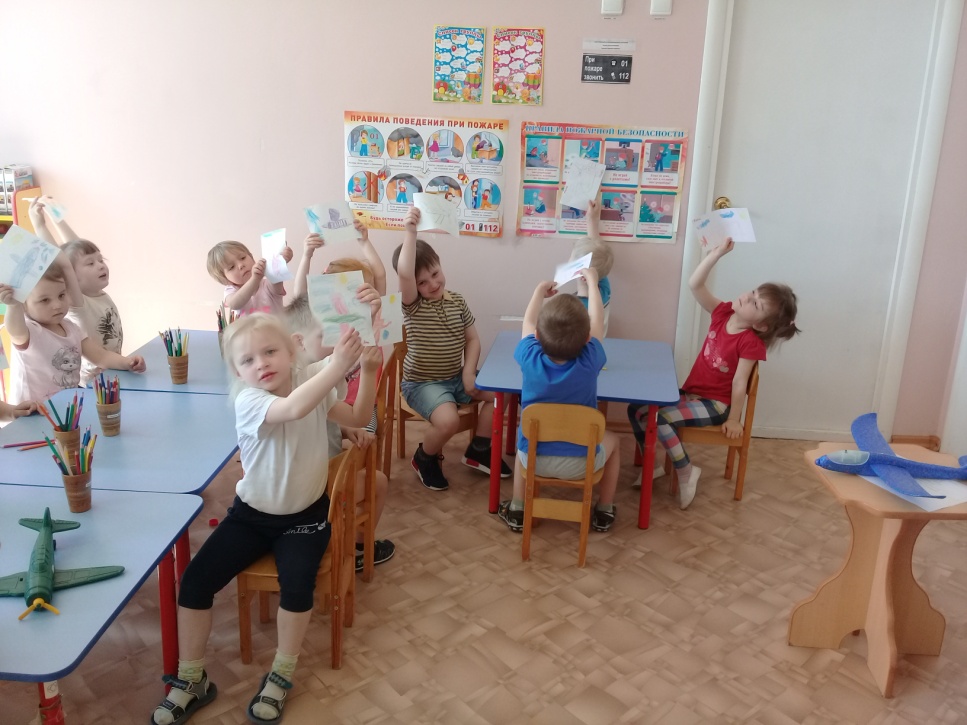 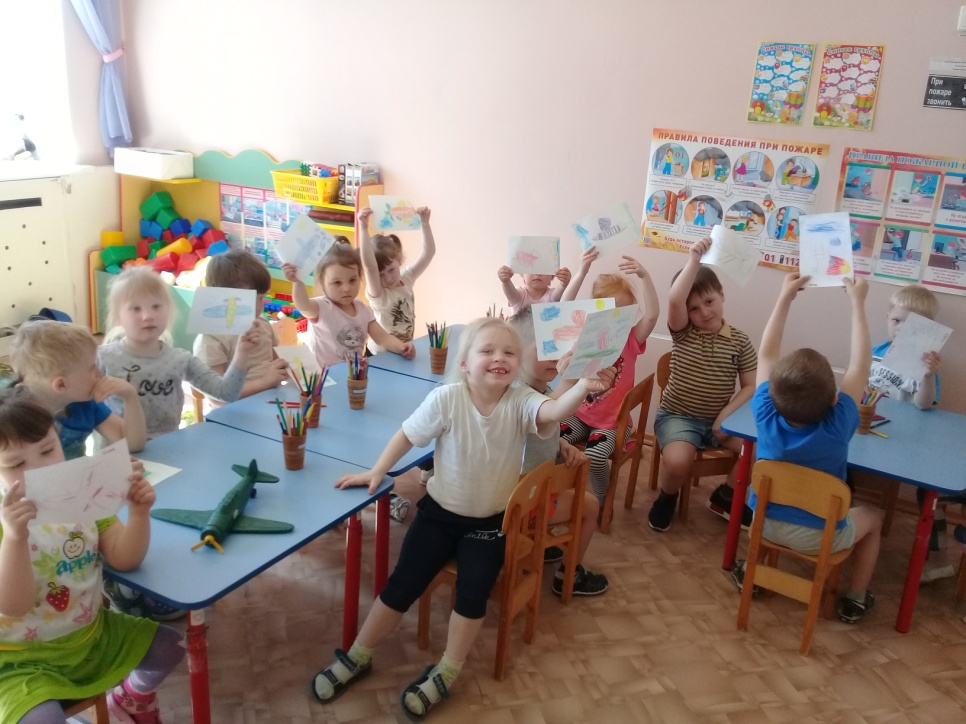 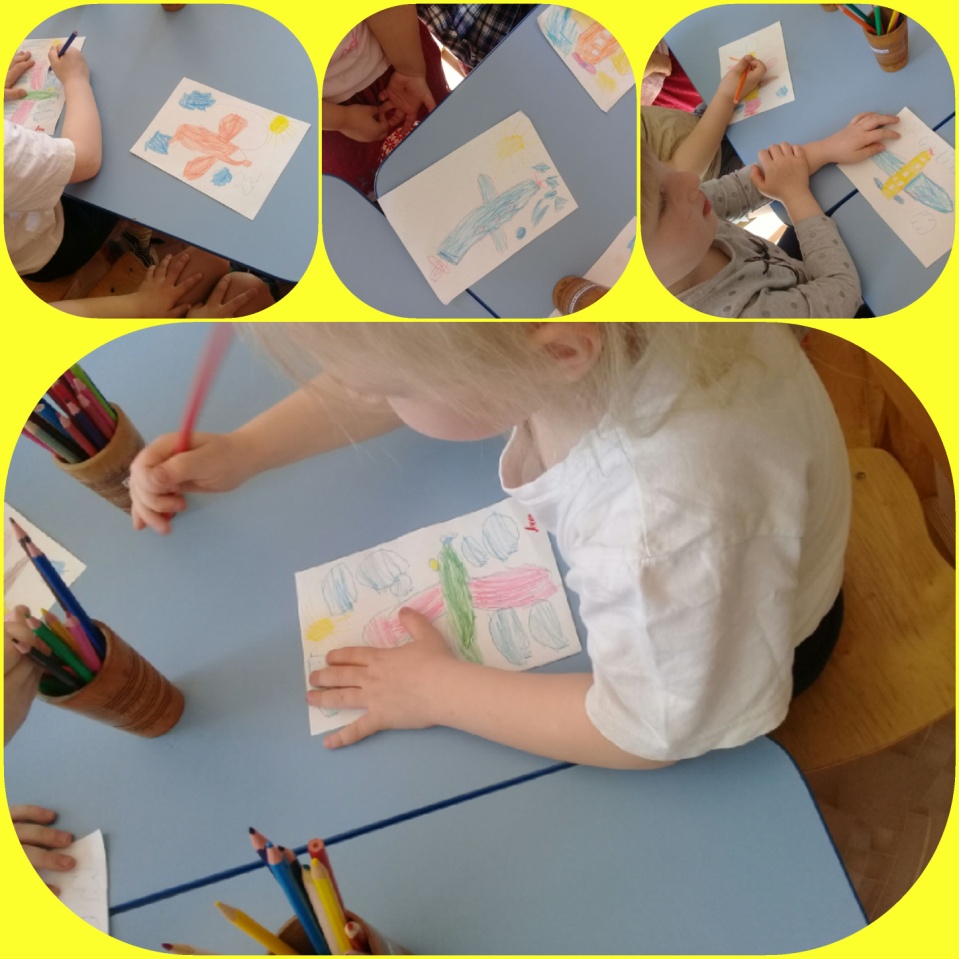 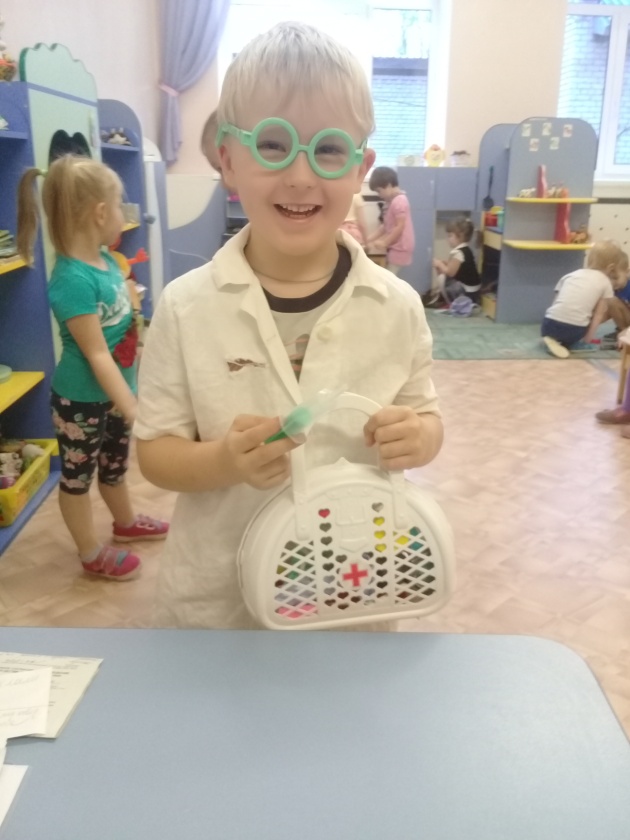 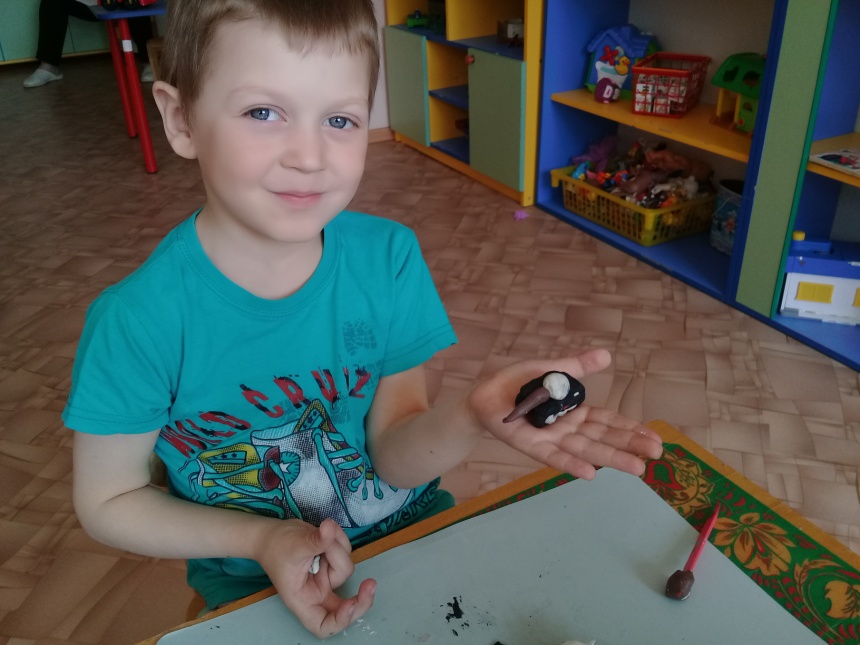 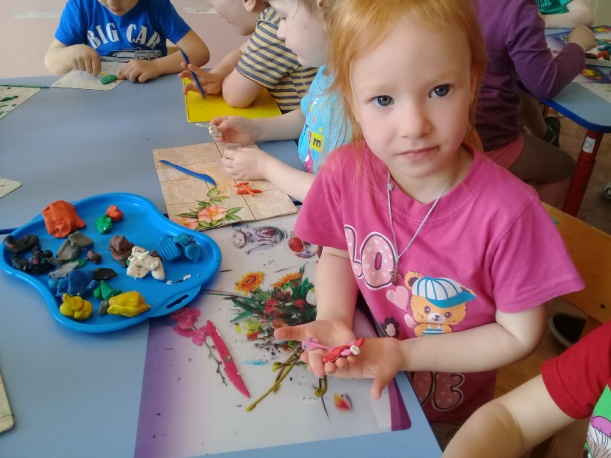 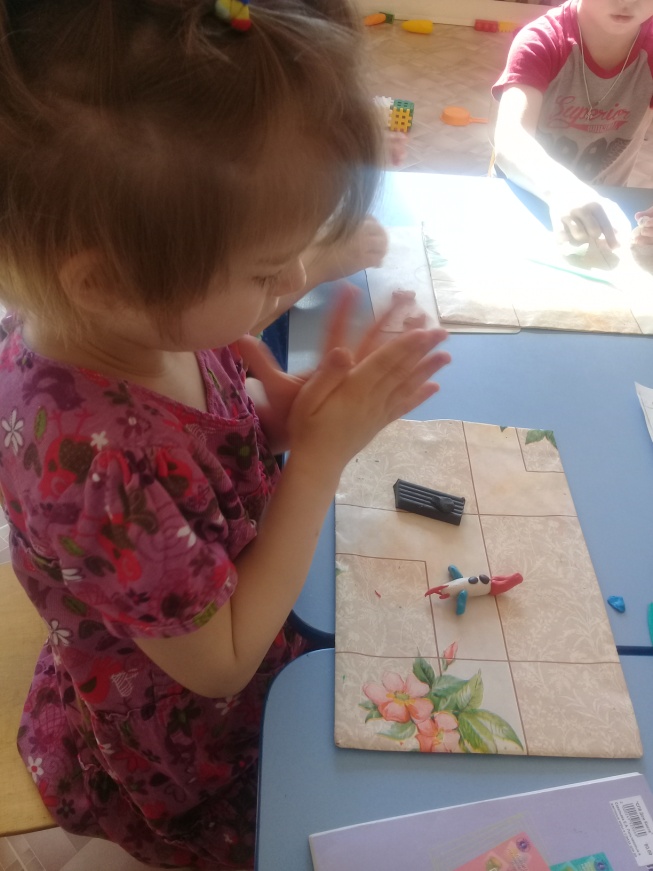 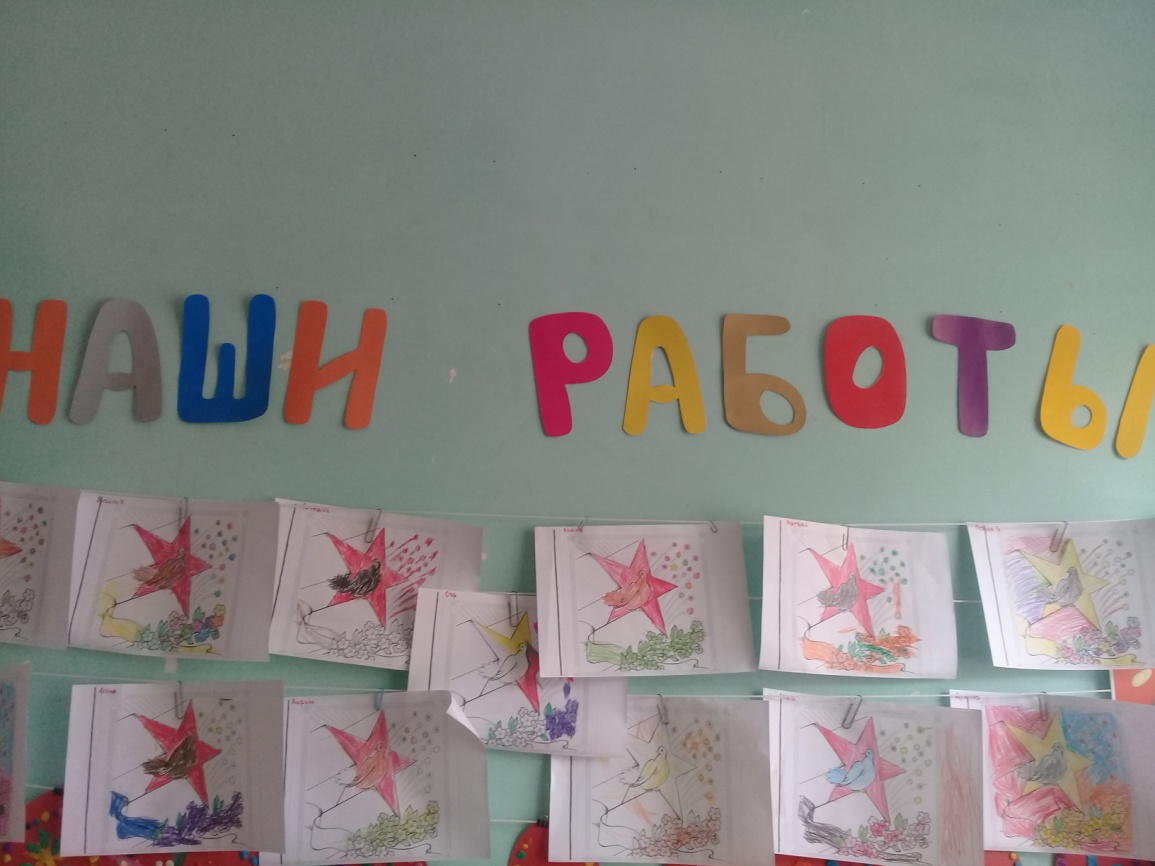 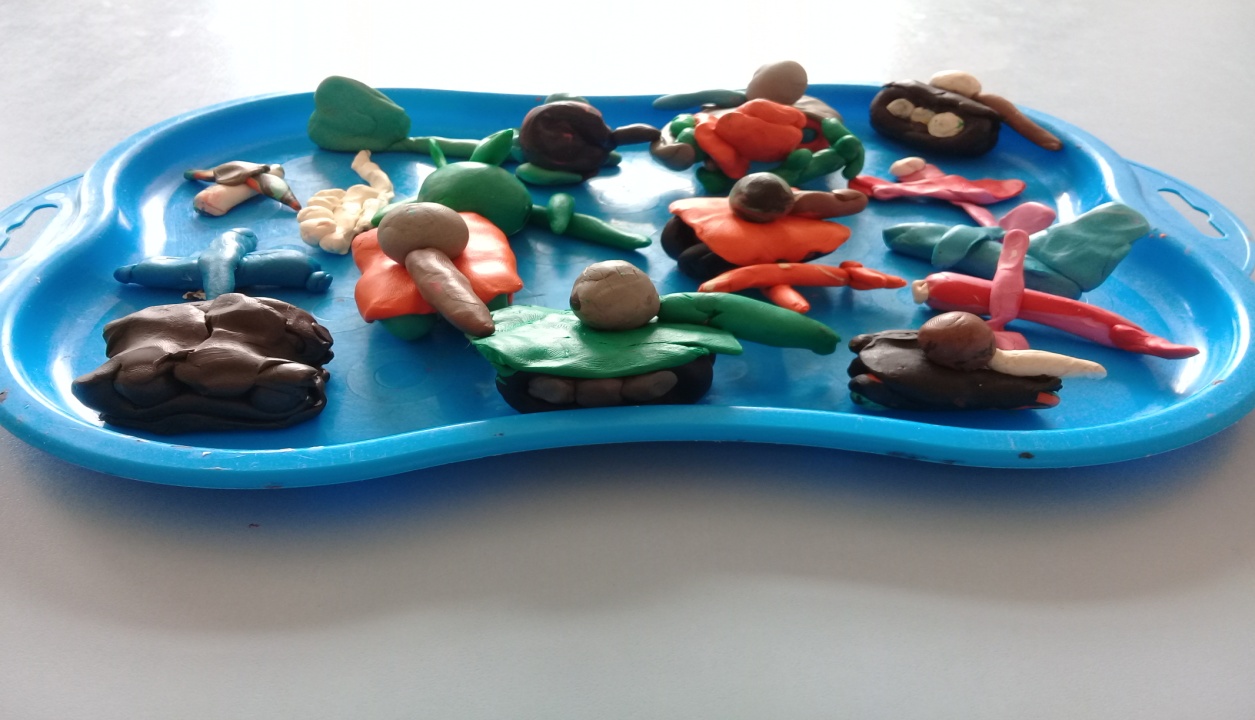 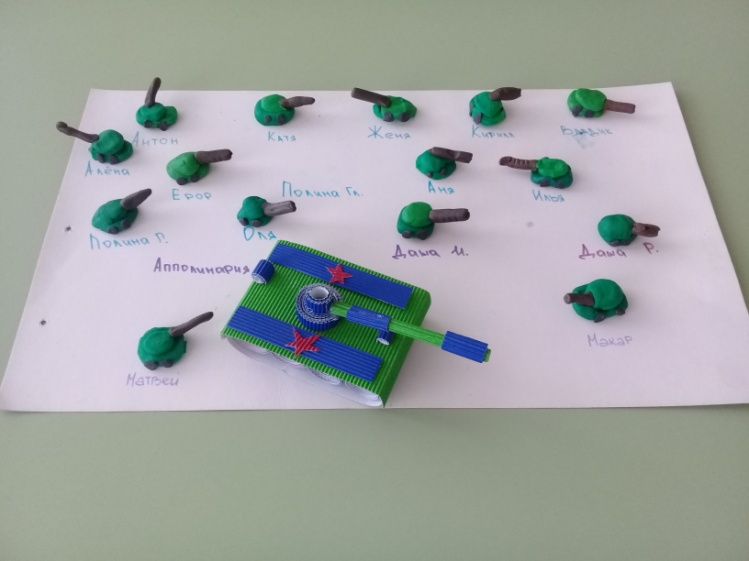 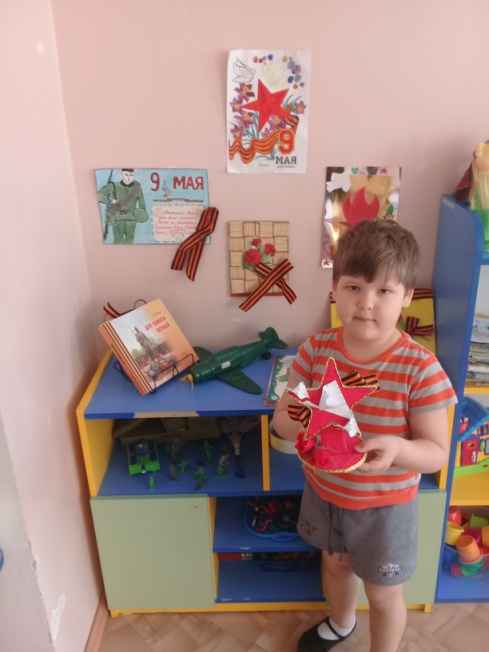 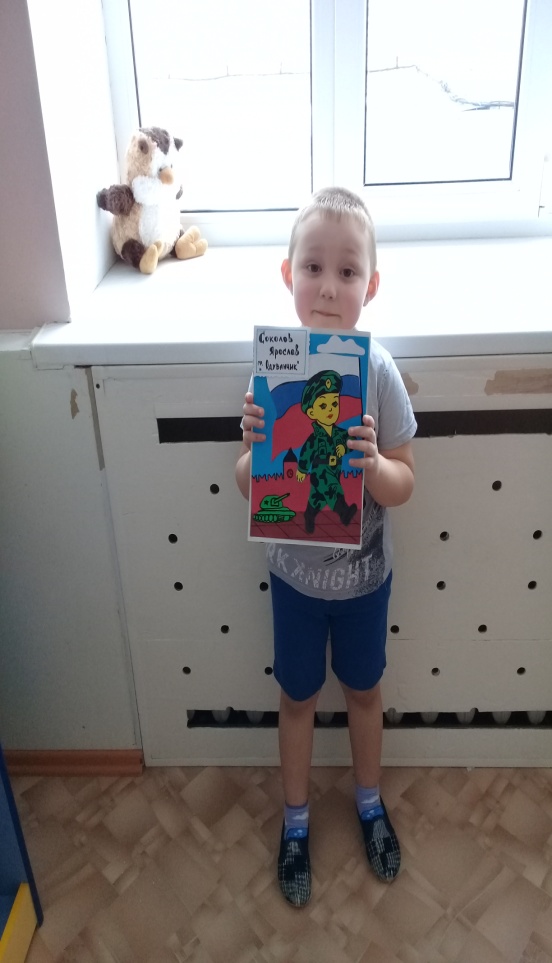 Наш уголок «День Победы»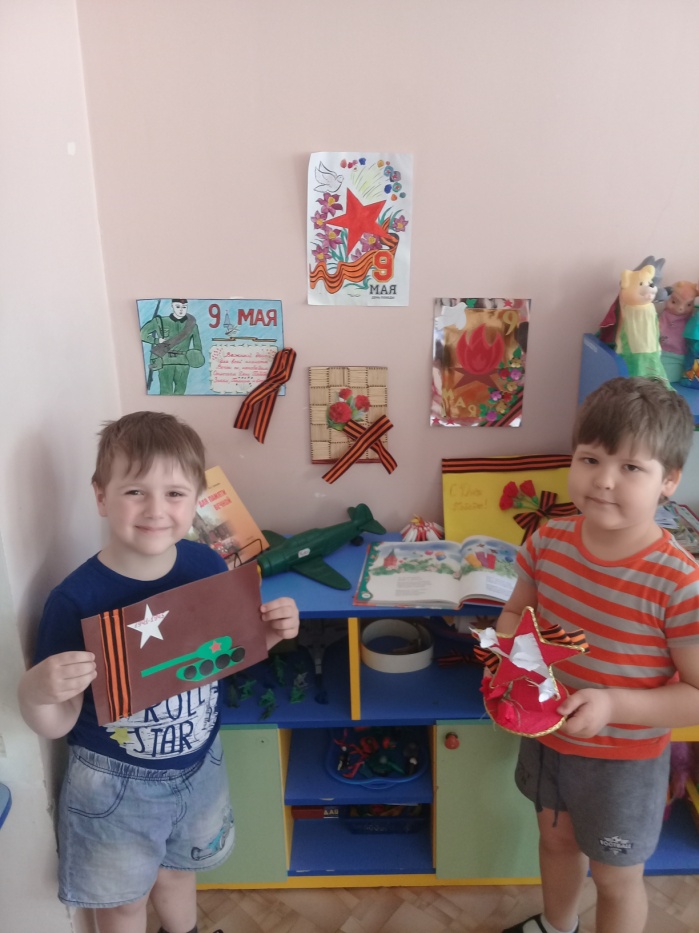 Образовательная областьМетодические приемыПознавательное развитие-Просмотр иллюстраций с изображением памятников павшим воинам. -Знакомство с военной техникой.-Беседа: «Ордена и медали»-Занятие "Что такое героизм", "Был великий День Победы"Цель: Расширить знания детей о ВОВ, используя видео, аудио материал, материал презентации Художественно-эстетическое развитиеРисование  «Самолеты летят сквозь облака»Лепка «Танк. Самолеты»Аппликация «9 мая»Пластилинография «Вечный огонь»Цель: Закрепить изобразительные способности, развитие творческих способностей, приобщение к художественному творчеству.Социально-коммуникативное развитие-Беседа : «Что я знаю о ВОВ»  Цель:Приобщение детей к общению друг с другом в совместной деятельности.-Выставка художественнойлитературы о ВОВЦель: Познакомить с худ.литературой, иллюстрациями о ВОВ
Речевое развитие- чтение худ.лит."Советская армия" В. Соссюра, "Имя героя" Л. Барбас;"У войны не детское лицо" - Прослушивание стихов о войне.-Беседа: «Почему война называется Великой Отечественной?»-Стихотворение Р. Томилина «У кремлевской стены»У кремлевской стены,Где раскинулся парк,Люди, молча, сняв шапки, стоят.Там пылает огоньИ в земле рядом спитВечным сном неизвестный солдат.Ты за нас воевал,Ты за нас жизнь отдал Чей-то сын, иль отец, или брат.Помним мы о тебе,О тебе говоримИ поем, неизвестный солдат.Мы приходим к тебеИ приносим цветыСкромный дар от советских ребят.Мы клянемся тебеКрай родной так любить,Как любил неизвестный солдат.-Чтение  рассказа С. Баруздина «За Родину»-Беседа « История георгиевской ленточки».-Чтение пословиц, поговорок о службе, долге, дружбе:Герой за Родину горой.Смелый боец в бою молодец.Родина мать умей за неё постоять.Смело иди в бой Родина за тобой.Цель: Развитие речи детей, обогащение словарного запаса, развитие диалогической и монологической речи.Физическое развитие-Подвижная игра «Перетягушки», «Кто быстрее».-Эстафеты- Сформировывать у детей физические навыки: умение бегать, прыгать, метать, подбрасывать.-Игра средней подвижности «Что такое Родина?»-Физкультминутка. Как солдаты на параде,Мы шагаем ряд за рядом,  Левой – раз, правой – раз,Посмотрите все на нас.Мы захлопали в ладошкиДружно, веселей!Застучали наши ножкиГромче и быстрей!Цель: развитие физической активности детей.Игровая деятельность-Дидактическая игра «Назови пословицу».-Дидактическая игра «Защитники Отечества».-Сюжетно-ролевая игра « Моряки», «Больница».-Дидактическая игра «Я начну, а ты продолжи».-Дидактическая игра « Образуй новые слова».-Конструирование по замыслу детей на тему «День Победы».Цель: обогащение знаний детей по теме через игровую деятельность.